COMMUNITY INVESTMENT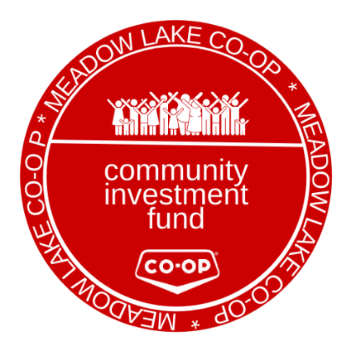 FUND APPLICATION FORMPlease forward application to the Meadow Lake Co-op Administration OfficeProject/Program NameOrganization/Charity NameStreet AddressCityProvincePostal CodePhone NumberWebsiteWhat is the primary community that your program/event will support?What type of organization is applying?An organization registered as having charitable status by the Canada Revenue AgencyWhat type of organization is applying?A provincially registered not-for-profitIs your funding request professional sports related or for a religious or political organizationYesIs your funding request professional sports related or for a religious or political organizationNoRequested funding amount(max. $5,000.)Preferred form of supportCashPreferred form of supportCo-op Gift CardPreferred form of supportIn-kind Product  (ie:  food donation)Event/program start dateEvent/program end dateHave you ever received funding from the Meadow Lake Co-op in the past?YesHave you ever received funding from the Meadow Lake Co-op in the past?NoAre Meadow Lake Co-op Team Members involved in this organization?YesAre Meadow Lake Co-op Team Members involved in this organization?NoHow did you hear about our Community Investment Fund?Event Description/purpose of fundingPlease detail how Meadow Lake Co-op’s contribution will be spentPlease detail how Meadow Lake Co-op’s contribution will be recognizedAdditional comments/informationOffice useOffice useOffice useDate Received:Reviewed by:Comments:Approval Date:Approved by: